Castle Boys’ Soccer Middle School Soccer CampJune 22,23, and 24     6-8pm @ The Castle Soccer Fields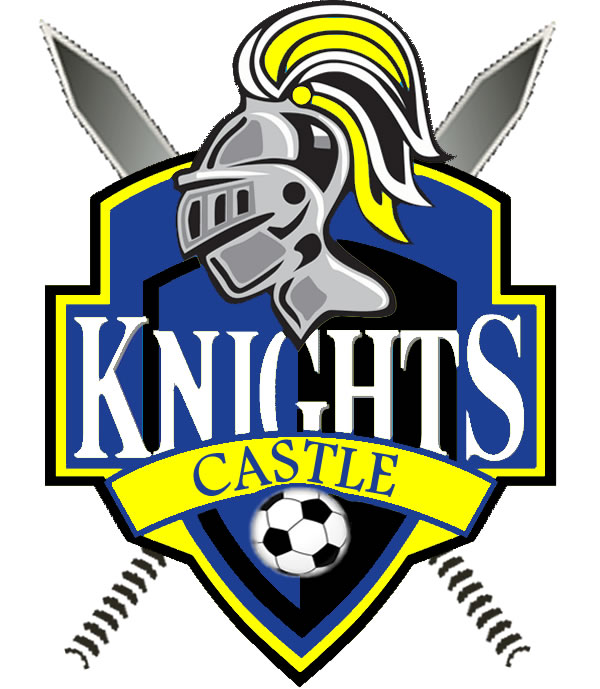 This three day camp will officially begin the cub soccer season. If you’re interested in trying out for the cub soccer teams (6th through 8th graders from Castle North and Castle South), this camp will give you the opportunity to meet the coaches, fellow players, and learn from the high school coaches. 	Contact Coach Reiter at mreiter@warrick.k12.in.us with any questions!Castle Boys’ Soccer Middle School CampJune 22, 23, and 24 6-8pm @ Castle High SchoolCamper’s Name: ________________________________Parent/Legal Guardian: ____________________________Payment ($40):                  Cash                 Check:#___________*Make checks payable to Castle Soccer CampsEmail Address: ___________________________________Phone #: ________________________________________WE AS PARENTS OR GUARDIANS HEREBY GIVE PERMISSION FOR OUR SON TO PARTICIPATE IN THE CASTLE HIGH SCHOOL SOCCER CAMP AND ACKNOWLEDGE THE FACT THAT HE IS PHYSICALLY ABLE TO PARTICIPATE IN CAMP ACTIVITIES.  WE UNDERSTAND AND AGREE THAT MIKE REITER AND HIS STAFF SHALL PROVIDE ONLY EMERGENCY MEDICAL TREATMENT FOR ANY INJURIES SUFFERED AND I/WE ASSUME FULL RESPONSIBILITY FOR ALL MEDICAL EXPENSES INCURRED AS A RESULT OF PARTICIPATING IN THIS CAMP.Parent/Legal Guardian Signature: ____________________Mail to : Mike Reiter 3666 Katalla Dr.   Newburgh, IN   47630